§1680.  Filing and copying fees; penaltiesA document filed under this chapter is not effective until the applicable fee required in this section is paid.  The following fees or penalties must be paid to the office of the Secretary of State:  [PL 2009, c. 629, Pt. A, §2 (NEW); PL 2009, c. 629, Pt. A, §3 (AFF).]1.  Reservation.  For filing of an application for reservation of name or a notice of transfer of reservation pursuant to section 1509, a fee of $20 for each limited liability company affected;[PL 2009, c. 629, Pt. A, §2 (NEW); PL 2009, c. 629, Pt. A, §3 (AFF).]2.  Assumed or fictitious name.  For filing of a statement for use of an assumed name under section 1510, a fee of $125, and for filing a statement for use of a fictitious name under section 1510, a fee of $40;[PL 2009, c. 629, Pt. A, §2 (NEW); PL 2009, c. 629, Pt. A, §3 (AFF).]3.  Termination of assumed or fictitious name.  For filing of a termination of an assumed or fictitious name under section 1510, a fee of $20;[PL 2009, c. 629, Pt. A, §2 (NEW); PL 2009, c. 629, Pt. A, §3 (AFF).]4.  Registered name.  For filing of an application for a registered name of a foreign limited liability company under section 1511, a fee of $20 per month for the number of months or fraction of a month remaining in the calendar year when first filing.  For filing an application to renew the registration of a registered name, a fee of $200;[PL 2009, c. 629, Pt. A, §2 (NEW); PL 2009, c. 629, Pt. A, §3 (AFF).]5.  Issuing certificate.  For issuing a certificate of existence, certificate of authority or certificate of fact as provided by section 1664, a fee in the amount of $30;[PL 2009, c. 629, Pt. A, §2 (NEW); PL 2009, c. 629, Pt. A, §3 (AFF).]6.  Annual report.  For filing of an annual report under section 1665, a fee of $85 for a limited liability company or a fee of $150 for a foreign limited liability company;[PL 2011, c. 113, Pt. B, §17 (AMD).]7.  Application for excuse.  For filing a statement for excuse under section 1665, subsection 5, a fee of $40;[PL 2009, c. 629, Pt. A, §2 (NEW); PL 2009, c. 629, Pt. A, §3 (AFF).]8.  Certificate of resumption.  For filing a statement of resumption under section 1665, subsection 6, a fee of $100;[PL 2009, c. 629, Pt. A, §2 (NEW); PL 2009, c. 629, Pt. A, §3 (AFF).]9.  Amended annual report.  For filing of an amended annual report under section 1666, a fee of $85 for a limited liability company or a fee of $150 for a foreign limited liability company;[PL 2011, c. 113, Pt. B, §18 (AMD).]10.  Late filing penalty.  For failing to deliver an annual report by its due date, in addition to the annual report filing fee, a fee of $50;[PL 2009, c. 629, Pt. A, §2 (NEW); PL 2009, c. 629, Pt. A, §3 (AFF).]11.  Statement of correction.  For filing of a statement of correction under section 1675, a fee of $50;[PL 2009, c. 629, Pt. A, §2 (NEW); PL 2009, c. 629, Pt. A, §3 (AFF).]12.  Certificate of cancellation.  For filing a certificate of cancellation under section 1533, a fee of $75;[PL 2009, c. 629, Pt. A, §2 (NEW); PL 2009, c. 629, Pt. A, §3 (AFF).]13.  Certificate of formation.  For filing of a certificate of formation under section 1531, a fee of $175;[PL 2009, c. 629, Pt. A, §2 (NEW); PL 2009, c. 629, Pt. A, §3 (AFF).]14.  Amendment or restatement of certificate of formation.  For filing an amended certificate of formation under section 1532, a fee of $50; and for filing a restatement of certificate of formation under section 1532, subsection 4, a fee of $80;[PL 2009, c. 629, Pt. A, §2 (NEW); PL 2009, c. 629, Pt. A, §3 (AFF).]15.  Statement of authority; amendment or cancellation.  For filing a statement of authority under section 1542, a fee of $50; for filing an amended statement of authority under section 1542, subsection 2, a fee of $50; and for filing a cancellation of a statement of authority under section 1542, subsection 2, a fee of $50;[PL 2009, c. 629, Pt. A, §2 (NEW); PL 2009, c. 629, Pt. A, §3 (AFF).]16.  Statement of denial.  For filing a statement of denial under section 1543, a fee of $50;[PL 2009, c. 629, Pt. A, §2 (NEW); PL 2009, c. 629, Pt. A, §3 (AFF).]17.  Reinstatement fee after administrative dissolution.  For failure to file an annual report, a fee of $150, to a maximum fee of $600, regardless of the number of delinquent reports or the period of delinquency; for failure to pay the annual report late filing penalty, a fee of $150; for failure to appoint or maintain a registered agent, a fee of $150; for failure to notify the Secretary of State that the registered agent or the address of the registered agent has been changed or failure to appoint a replacement registered agent after the registered agent has resigned, a fee of $150; and for filing false information, a fee of $150;[PL 2011, c. 113, Pt. A, §31 (AMD).]18.  Certificate of revival after dissolution.  For filing a certificate of revival after dissolution for a limited liability company under section 1604, a fee of $150;[PL 2011, c. 113, Pt. B, §19 (AMD).]19.  Statement of foreign qualification.  For filing of a statement of foreign qualification under section 1622, a fee of $250;[PL 2009, c. 629, Pt. A, §2 (NEW); PL 2009, c. 629, Pt. A, §3 (AFF).]20.  Statement of change of foreign qualification.  For filing a statement of change under section 1622, subsection 3, except to change the address of the principal office, a fee of $90.  For filing a statement of change to change the address of the principal office, a fee of $35;[PL 2009, c. 629, Pt. A, §2 (NEW); PL 2009, c. 629, Pt. A, §3 (AFF).]21.  Statement of cancellation of foreign qualification.  For filing a statement of cancellation of foreign qualification under section 1628, a fee of $90;[PL 2009, c. 629, Pt. A, §2 (NEW); PL 2009, c. 629, Pt. A, §3 (AFF).]22.  Statement of merger.  For filing a statement of merger under section 1643, a fee of $150;[PL 2009, c. 629, Pt. A, §2 (NEW); PL 2009, c. 629, Pt. A, §3 (AFF).]23.  Statement of conversion.  For filing a statement of conversion under section 1647 to convert to a business corporation governed by Title 13‑C, a fee of $145; for filing a statement of conversion under section 1647 to convert to a nonprofit corporation governed by Title 13‑B, a fee of $40; for filing a statement of conversion under section 1647 to convert to a limited partnership governed by chapter 19, a fee of $175; for filing a statement of conversion under section 1647 to convert to a limited liability partnership governed by chapter 15, a fee of $175; and for filing a statement of conversion under section 1647 to convert to a partnership governed by chapter 17, a fee of $175;[PL 2009, c. 629, Pt. A, §2 (NEW); PL 2009, c. 629, Pt. A, §3 (AFF).]24.  All other filings.  For filing of a certificate, statement, affidavit, agreement or any other paper provided for by this chapter, for which a fee is not specifically prescribed, a fee of $35;[PL 2009, c. 629, Pt. A, §2 (NEW); PL 2009, c. 629, Pt. A, §3 (AFF).]25.  Copies of filed documents.  For all copies, whether certified or not, a fee of $2 per page.  For purposes of this chapter, a filed document is any filing provided for by this chapter and filed by the Secretary of State;[PL 2009, c. 629, Pt. A, §2 (NEW); PL 2009, c. 629, Pt. A, §3 (AFF).]26.  Certified copies.  For certification of copies of filed documents under this chapter, a fee of $5 for each certification in addition to any fee due under subsection 25;[PL 2009, c. 629, Pt. A, §2 (NEW); PL 2009, c. 629, Pt. A, §3 (AFF).]27.  Preclearance of document.  For the preclearance of a document for filing, a fee of $100; and[PL 2009, c. 629, Pt. A, §2 (NEW); PL 2009, c. 629, Pt. A, §3 (AFF).]28.  Service of process on Secretary of State as agent.  For accepting service of process under section 1626, subsection 4, a fee of $20.[PL 2009, c. 629, Pt. A, §2 (NEW); PL 2009, c. 629, Pt. A, §3 (AFF).]All fees collected as provided by this chapter must be remitted to the Treasurer of State for the use of the State with the exception of those fees established by rule and collected for expedited service.  Fees for expedited service are deposited into a fund for use by the Secretary of State in providing an improved filing service.  [PL 2009, c. 629, Pt. A, §2 (NEW); PL 2009, c. 629, Pt. A, §3 (AFF).]SECTION HISTORYRR 2009, c. 2, §86 (COR). PL 2009, c. 629, Pt. A, §2 (NEW). PL 2009, c. 629, Pt. A, §3 (AFF). PL 2011, c. 113, Pt. A, §31 (AMD). PL 2011, c. 113, Pt. B, §§17-19 (AMD). The State of Maine claims a copyright in its codified statutes. If you intend to republish this material, we require that you include the following disclaimer in your publication:All copyrights and other rights to statutory text are reserved by the State of Maine. The text included in this publication reflects changes made through the First Regular and First Special Session of the 131st Maine Legislature and is current through November 1. 2023
                    . The text is subject to change without notice. It is a version that has not been officially certified by the Secretary of State. Refer to the Maine Revised Statutes Annotated and supplements for certified text.
                The Office of the Revisor of Statutes also requests that you send us one copy of any statutory publication you may produce. Our goal is not to restrict publishing activity, but to keep track of who is publishing what, to identify any needless duplication and to preserve the State's copyright rights.PLEASE NOTE: The Revisor's Office cannot perform research for or provide legal advice or interpretation of Maine law to the public. If you need legal assistance, please contact a qualified attorney.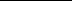 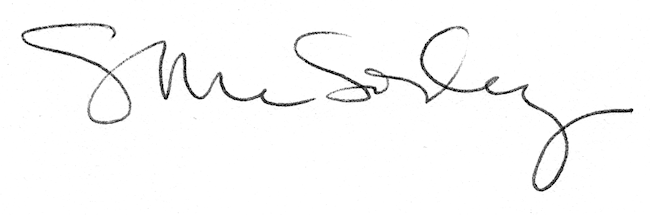 